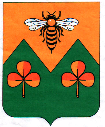 ДУМА САНДОВСКОГО МУНИЦИПАЛЬНОГО ОКРУГАТверская областьР Е Ш Е Н И Е     16.02.2021                                        п. Сандово                                                 №  98Об утверждении Положения о порядке назначения и выплаты пенсии за выслугу лет к страховой пенсии по старости (инвалидности) лицам, замещавшим муниципальные должности и должности муниципальной службы в Сандовском муниципальном округе	На основании Федерального закона от 2 марта 2007 года № 25-ФЗ "О муниципальной службе в Российской Федерации",  закона Тверской области от 09.11 2007г. №121-ЗО "О регулировании отдельных вопросов муниципальной службы в Тверской области",  закона Тверской области от 27.02.1997г. №54-ЗО  «Об  особенностях правового статуса лиц, находящихся на муниципальных должностях муниципальных образований Тверской области» Дума Сандовского муниципального округа 					РЕШИЛА:1. Утвердить Положение о порядке назначения и выплаты пенсии за выслугу лет к страховой пенсии по старости (инвалидности) лицам, замещавшим муниципальные должности и должности муниципальной службы в Сандовском муниципальном округе Тверской области (прилагается).2. Признать утратившим силу:- решение Собрания депутатов Сандовского района от 29.12.2012 №43 «Об утверждении Положения о порядке назначения и выплаты пенсии за выслугу лет к страховой пенсии  по старости (инвалидности) лицам, замещавшим муниципальные должности и должности муниципальной службы в муниципальном образовании  «Сандовский район»;- решение Собрания депутатов Сандовского района от 24.02.2015 №5 «О внесении изменений в решение Собрания депутатов Сандовского района от 29.12.2012 №43 «Об утверждении Положения о порядке назначения и выплаты пенсии за выслугу лет к страховой пенсии  по старости (инвалидности) лицам, замещавшим муниципальные должности и должности муниципальной службы в муниципальном образовании  «Сандовский район»;-  решение Собрания депутатов Сандовского района от 28.04.2017 №16 «О внесении изменений в решение Собрания депутатов Сандовского района от 29.12.2012 №43 «Об утверждении Положения о порядке назначения и выплаты пенсии за выслугу лет к страховой пенсии  по старости (инвалидности) лицам, замещавшим муниципальные должности и должности муниципальной службы в муниципальном образовании  «Сандовский район»;3. Настоящее решение вступает в силу после его официального опубликования в газете «Сандовские вести» и подлежит размещению на официальном сайте Сандовского муниципального округа в сети Интернет.Глава Сандовского муниципального округа 	                О.Н.Грязнов			Председатель Думы Сандовского муниципального округа                                   О.В.СмирноваПриложение       к решению Думы Сандовского муниципального округа от 16.02.2021г № 98Положение
о порядке назначения и выплаты пенсии за выслугу лет к страховой пенсии по старости (инвалидности) лицам, замещавшим муниципальные должности и должности муниципальной службы в Сандовском муниципальном округе1. Общие положенияНастоящим Положением устанавливается порядок назначения и выплаты пенсии за выслугу лет к страховой пенсии по старости (инвалидности), а также порядок ее приостановления, возобновления, прекращения, индексации и перерасчета ее размера лицам, замещавшим муниципальные должности и должности муниципальной службы в Сандовском муниципальном округе Тверской области.2. Условия назначения пенсии за выслугу лет1. Лица, замещавшие муниципальные должности и должности муниципальной службы в Сандовском муниципальном округе (далее по тексту - заявители), при наличии стажа муниципальной службы, продолжительность которого для назначения пенсии за выслугу лет в соответствующем году определяется согласно приложению к Федеральному закону "О государственном пенсионном обеспечении в Российской Федерации", и при замещении муниципальной должности и должности муниципальной службы в Сандовском муниципальном округе не менее двенадцати полных месяцев имеют право на пенсию за выслугу лет при увольнении с муниципальных должностей и должностей муниципальной службы по следующим основаниям:1) в связи с ликвидацией или реорганизацией органов местного самоуправления;2) сокращением численности органов управления местного самоуправления;3) истечением срока полномочий для лиц, находящихся на муниципальных должностях муниципального образования;4) истечением срока трудового договора для муниципальных служащих, замещающих должности муниципальной службы на срок полномочий главы муниципального образования;5) достижения предельного возраста, установленного для замещения должностей муниципальной службы Федеральным законом "О муниципальной службе в Российской Федерации";6) обнаружившемуся несоответствию замещаемой должности муниципальной службы вследствие состояния здоровья, препятствующего продолжению муниципальной службы;7) по собственному желанию в связи с выходом на пенсию;8) признание лица, замещавшего муниципальную должность и муниципального служащего полностью не способным к страховой деятельности в соответствии с медицинским заключением, выданным в порядке, установленном федеральными законами и иными нормативно правовыми актами Российской Федерации;9) отказа муниципального служащего от перевода на работу в другую местность вместе с органом местного самоуправления.2. В случае поступления лица после увольнения в связи с сокращением штата или ликвидации органа местного самоуправления вновь на муниципальную службу право на пенсию за выслугу лет определяется по основанию последнего увольнения.3. Лицам, имеющим стаж, дающий право на установление пенсии за выслугу лет и уволенным по основаниям, предусмотренным в пункте 1 настоящего Положения, пенсия за выслугу лет устанавливается только после назначения страховой пенсии по старости (инвалидности) в соответствии с Федеральным законом "О страховых пенсиях в Российской Федерации", либо досрочно назначенной в соответствии с Законом Российской Федерации "О занятости населения в Российской Федерации", при наличии стажа государственной гражданской службы, минимальная продолжительность которого для назначения пенсии за выслугу лет в соответствующем году определяется согласно приложению к Федеральному закону "О государственном пенсионном обеспечении в Российской Федерации.4. Стаж муниципальной службы для назначения пенсии за выслугу лет определяется в соответствии с нормативно-правовыми актами органов местного самоуправления Сандовского муниципального округа Тверской области.3. Размер пенсии за выслугу лет5. Заявителям назначается пенсия за выслугу лет при наличии стажа муниципальной службы не менее стажа, продолжительность которого для назначения пенсии за выслугу лет в соответствующем году определяется согласно приложению к Федеральному закону "О государственном пенсионном обеспечении в Российской Федерации" в размере 45 процентов среднемесячного заработка заявителя за вычетом страховой части страховой пенсии по старости, либо за вычетом страховой пенсии по инвалидности, установленных в соответствии с Федеральным законом "О страховых пенсиях в Российской Федерации".За каждый полный год стажа муниципальной службы сверх указанного стажа пенсия за выслугу лет увеличивается на 3 процента среднемесячного заработка. При этом общая сумма пенсии за выслугу лет и страховой части страховой пенсии по старости, либо общая сумма пенсии за выслугу лет и страховой пенсии по инвалидности не может превышать 75 процентов среднемесячного заработка заявителя, определенного в соответствии с настоящим Положением.6. Размер пенсии за выслугу лет заявителя исчисляется из его среднемесячного заработка, рассчитанного в соответствии с пунктами 7, 8, 9 настоящего Положения.7. Для определения среднемесячного заработка учитывается денежное содержание заявителя, состоящее из следующих выплат:1) должностной оклад заявителя в соответствии с замещаемой им должностью;2) ежемесячная надбавка к должностному окладу за классный чин;3) ежемесячная надбавка к должностному окладу за выслугу лет на муниципальной службе;4) ежемесячная надбавка за особые условия муниципальной службы:5) ежемесячная надбавка к должностному окладу за работу со сведениями, составляющими государственную тайну;6) ежемесячное денежное поощрение.8. В случае, если заявитель замещал должность до принятия настоящего Положения, в состав месячного денежного содержания включаются только те виды выплат, которые были предусмотрены системой оплаты труда, действовавшей на дату увольнения данного заявителя.9. Расчет среднемесячного заработка производится по выбору заявителя, исходя из денежного содержания, указанных в пунктах 7, 8 настоящего Положения, за последние 12 полных месяцев муниципальной службы, предшествующих дню ее прекращения либо дню достижения им возраста, дающего право на страховую пенсию по старости в соответствии с частью 1 статьи 8 и статьями 30-33 Федерального закона "О страховых пенсиях" (давшего право на трудовую пенсию в соответствии с Федеральным законом «О трудовых пенсиях в Российской Федерации) (далее по тексту - расчетный период).10. При исчислении среднемесячного заработка из расчетного периода исключается время нахождения заявителя в отпусках без сохранения денежного содержания, по беременности и родам, по уходу за ребенком до достижения ребенком установленного законом возраста, а также период временной нетрудоспособности. Начисленные за это время суммы соответствующих пособий не учитываются.11. Размер среднемесячного заработка при отсутствии в расчетном периоде исключаемых из него в соответствии с пунктом 10 настоящего Положения времени нахождения заявителя в соответствующих отпусках и периода временной нетрудоспособности определяется путем деления общей суммы денежного содержания и других выплат, указанных в пунктах 7, 8 настоящего Положения, начисленной в расчетном периоде на 12.В случае если из расчетного периода исключаются, в соответствии с пунктом 10 настоящего Положения, время нахождения заявителя в соответствующих отпусках и период временной нетрудоспособности, размер среднемесячного заработка определяется путем деления общей суммы, указанной в абзаце первом настоящего пункта, на количество фактически отработанных дней в расчетном периоде и умножения на 21 (среднемесячное число рабочих дней в году). 12. В случае если расчетный период состоит из времени нахождения заявителя в соответствующих отпусках и периода временной нетрудоспособности, указанных в пункте 10 настоящего Положения, а также, если в расчетном периоде отсутствуют фактически отработанные дни, по выбору заявителя исчисление среднемесячного заработка производится:1) с учетом положений пункта 11 настоящего Положения исходя из суммы денежного содержания, указанных в пунктах 7, 8 настоящего Положения, начисленной за предшествующий период, равный расчетному периоду;2) с применением положения абзаца первого пункта 11 настоящего Положения исходя из фактически установленного ему денежного содержания в расчетном периоде.13. При замещении заявителем в расчетном периоде должностей муниципальной службы в различных органах местного самоуправления Сандовского муниципального округа, исчисление среднемесячного заработка производится с учетом положений пунктов 9, 10, 11 настоящего Положения исходя из начисленного в расчетном периоде суммированного денежного содержания, указанных в пунктах 7, 8 настоящего Положения, в соответствии с замещаемыми должностями.14. При централизованном повышении (индексации) в расчетном периоде оклада денежного содержания учитываемые при исчислении среднемесячного заработка выплаты, за исключением установленных в фиксированном размере, рассчитываются с учетом соответствующего повышения (индексации), в том числе за часть расчетного периода, предшествующего дате повышения (индексации).15. Размер среднемесячного денежного содержания, исходя из которого заявителю исчисляется пенсия за выслугу лет, не может превышать 2,8 должностного оклада заявителя на дату назначения пенсии.16. При замещении в расчетном периоде заявителем должностей, по которым установлены различные должностные оклады, размер среднемесячного заработка не может превышать 2,8 должностного оклада, определяемого путем суммирования размеров установленных заявителю в каждом месяце расчетного периода должностных окладов и деления полученной суммы на 12.17. При работе заявителя в расчетном периоде на условиях неполного рабочего времени среднемесячный заработок не может превышать 2,8 фактически получаемого в расчетном периоде должностного оклада, в том числе исчисленного в порядке, предусмотренном пунктом 16 настоящего Положения.18. Для назначения пенсии за выслугу лет органами местного самоуправления выдаётся справка о размере среднемесячного заработка муниципального служащего по форме согласно Приложению 1 к настоящему Положению.4. Порядок назначения и выплаты пенсии за выслугу лет, 
приостановления, возобновления и прекращения ее выплаты19. Пенсия за выслугу лет назначается по заявлению гражданина, оформленному по форме согласно Приложению 2 к настоящему Положению. Решение о назначении пенсии за выслугу лет принимается в отношении гражданина, замещавшего должность муниципальной службы Сандовском муниципальном округе распоряжением Администрации округа согласно Приложению 3 к настоящему Положению.20. Муниципальный служащий может обращаться за назначением пенсии за выслугу лет в любое время после возникновения права на неё и назначения страховой пенсии по старости (инвалидности) без ограничения каким-либо сроком путём подачи соответствующего заявления на имя руководителя органа местного самоуправления.К заявлению гражданина, претендующего на пенсию за выслугу лет, должна быть приложена справка из территориального органа Пенсионного фонда Российской Федерации о назначении страховой пенсии по старости (инвалидности).21. Распоряжение о назначении пенсии за выслугу направляется в уполномоченный орган Администрации Сандовского муниципального округа. Уполномоченный орган администрации округа в 10-дневный срок со дня получения всех необходимых документов осуществляет их проверку, определяет размер пенсии за выслугу лет и в 10-дневный срок в письменной форме уведомляет заявителя (Приложение 4 к настоящему положению).22. Для выполнения функций, связанных с установлением пенсии за выслугу лет, уполномоченный орган имеет право в пределах своей компетенции запрашивать соответствующие документы и необходимые сведения от кадровых служб органов местного самоуправления и других организаций.23. Пенсия за выслугу лет, предусмотренная настоящим Положением, назначается со дня подачи заявления, в котором заявитель обратился за ней в орган местного самоуправления, но не ранее чем со дня возникновения права на нее. День регистрации заявления считается днем обращения заявителя за назначением пенсии за выслугу лет.Заявителям, имеющим в соответствии с настоящим Положением право на пенсию за выслугу лет, назначенную в связи с выходом на страховую пенсию по инвалидности 1, 2 и 3 группы, пенсия за выслугу лет назначается на период инвалидности.При изменении группы инвалидности выплата пенсии за выслугу лет, назначенной в связи с выходом на страховую пенсию по инвалидности, сохраняется, а в случае восстановления трудоспособности прекращается.Заявителям, у которых ежемесячная доплата к страховой пенсии (выплата пенсии за выслугу лет) была прекращена в связи с прекращением выплаты страховой пенсии по инвалидности, при установлении страховой пенсии по старости органами, осуществляющими пенсионное обеспечение, производится возобновление выплаты пенсии за выслугу лет со дня установления страховой пенсии по старости. При возобновлении выплаты пенсии за выслугу лет право на нее не пересматривается. При этом размер пенсии за выслугу лет определяется в порядке, предусмотренном пунктами 5 и 15 настоящего Положения с учетом размера установленной страховой пенсии по старости.24. Пенсия за выслугу лет выплачивается  путем перечисления средств на лицевой счет заявителя.25. Суммы пенсии за выслугу лет, излишне выплаченные заявителю вследствие его злоупотребления, возмещаются заявителем в  местный бюджет, а в случае его несогласия взыскиваются в судебном порядке.26. Начисленные суммы пенсии за выслугу лет, причитавшиеся заявителю в текущем месяце и оставшиеся неполученными в связи со смертью в указанном месяце, выплачиваются членам его семьи в порядке, предусмотренном Федеральным законом "О страховых пенсиях в Российской Федерации".27. Выплата пенсии за выслугу лет приостанавливается в период прохождения государственной службы Российской Федерации, при замещении государственной должности Российской Федерации, государственной должности Тверской области, должности государственной гражданской службы Тверской области, муниципальной должности, замещаемой на постоянной основе, должности муниципальной службы, а также в период работы в межгосударственных (межправительственных) органах, созданных с участием Российской Федерации (далее по тексту служба).Заявитель, получающий пенсию за выслугу лет, вновь поступивший на службу, обязан в пятидневный срок сообщить об этом в письменной форме в органы местного самоуправления Сандовского муниципального округа.Выплата пенсии за выслугу лет приостанавливается со дня поступления на службу.При увольнении со службы выплата пенсии за выслугу лет возобновляется со дня, следующего за днем увольнения, по письменному заявлению, представленному заявителем с приложением необходимых документов.28. Выплата пенсии за выслугу лет прекращается в случае смерти пенсионера, объявления его в установленном порядке умершим или признания безвестно отсутствующим с первого числа месяца, следующего за месяцем, в котором наступила смерть пенсионера,  либо вступило в законную силу решение суда об объявлении его умершим или о признании его безвестно отсутствующим, а также по иным основаниям, предусмотренным законодательством Российской Федерации.5. Порядок индексации пенсии за выслугу лет и перерасчета ее размера29. Индексация пенсии за выслугу лет и перерасчет ее размера производится с соблюдением правил, установленных настоящим Положением.Пенсии за выслугу лет индексируются на индекс повышения окладов денежного содержания при централизованном увеличении (индексации) размера окладов денежного содержания по муниципальным должностям и должностям муниципальной службы на индекс повышения окладов денежного содержания в соответствии с решением Думы Сандовского муниципального округа о районном бюджете на очередной финансовый год и на плановый период.Индексация пенсии за выслугу лет производится со дня повышения в централизованном порядке размера окладов денежного содержания заявителя.30. Перерасчет размера пенсии за выслугу лет производится в случаях:- изменения размера страховой пенсии по старости (инвалидности), с учетом которой установлен размер пенсии за выслугу лет;- изменения стажа муниципальной службы.Перерасчет размера пенсии за выслугу лет заявителям производится соответственно с даты изменения размера страховой пенсии по старости (инвалидности), с даты поступления в орган местного самоуправления заявления о перерасчете пенсии за выслугу лет в связи с изменением стажа муниципальной службы.31. Индексация пенсии за выслугу лет и перерасчет размера пенсии за выслугу лет лицам, замещающим муниципальные должности и должности муниципальной службы, производится с применением положений пунктов 5 и 15 настоящего Положения.Заявителям, замещавшим муниципальные должности и должности муниципальной службы после назначения им ежемесячной доплаты (пенсии за выслугу лет) к страховой пенсии по старости (инвалидности), в связи, с чем выплата приостанавливалась, по заявлению указанных лиц может быть произведен перерасчет размера пенсии за выслугу лет с учетом замещения вновь муниципальных должностей, должностей муниципальной службы и среднемесячного денежного содержания по ним в порядке и на условиях, определенных настоящим Положением.32. В случае упразднения или переименования ранее замещаемой муниципальной должности и должности муниципальной службы, перерасчет производится исходя из изменения размера должностного оклада по аналогичной или приравненной должности.Порядок оформления документов, необходимых для назначения пенсии за выслугу лет, перерасчета, приостановления, возобновления и прекращения ее выплаты в части, не урегулированной настоящим положением, устанавливается нормативными правовыми актами органов местного самоуправления.6. Финансирование пенсии за выслугу лет33. Уполномоченный орган  ежемесячно определяет общую сумму средств, необходимых для выплаты пенсии за выслугу лет и направляет письменную заявку в финансовое управление администрации округа.34. Расходы по доставке и пересылке пенсии за выслугу лет осуществляются за счет средств  местного бюджета.35. Финансирование пенсии за выслугу лет производится финансовым управлением администрации округа ежемесячно за счет средств, предусмотренных в бюджете  Сандовского муниципального округа на указанные цели.7. Заключительные положения36. Вопросы, связанные с назначением и выплатой пенсии за выслугу лет, не урегулированные настоящим Положением, разрешаются применительно к Правилам назначения и выплаты страховых пенсий по старости (инвалидности), установленным федеральным законодательством и законодательством Тверской области.Ежемесячные доплаты к страховой пенсии по старости (инвалидности), установленные ранее лицам, замещавшим муниципальные должности и должности муниципальной службы: - в муниципальном образовании «Сандовский район» Тверской области, -  в муниципальном образовании городское поселение «Поселок Сандово» Сандовского района Тверской области, - в муниципальном образовании Большемалинское сельское поселение Сандовского района Тверской области,  -в  муниципальном образовании Лукинское сельское поселение Сандовского района Тверской области,-  в муниципальном образовании Соболинское сельское поселение Сандовского района Тверской области,- в муниципальном образовании Топоровское сельское поселение Сандовского района Тверской области признаются пенсиями за выслугу лет к страховой пенсии по старости (инвалидности) в Сандовском муниципальном округе.При назначении пенсии за выслугу лет учитываются особенности сохранения права на пенсию за выслугу лет за отдельными категориями граждан, установленные частью 3 статьи 7 Федерального закона от 23.05.2016 N 143-ФЗ "О внесении изменений в отдельные законодательные акты Российской Федерации в части увеличения пенсионного возраста отдельным категориям граждан».Глава Сандовского муниципального округа                           О.Н.Грязнов    Приложение 1к Положению о порядке назначения и выплатыпенсии за выслугу лет к страховой пенсиипо старости (инвалидности) лицам, замещавшим муниципальные должности и должности муниципальной службы в Сандовском муниципальном округеСправка
о размере среднемесячного заработка"___" _____________ 20____ г.Среднемесячный заработок _______________________________________,(Ф. И. О.)замещавшего __________________________________________________________(наименование должности муниципальной службы)за период с ____________________________ по _________________________,(день, месяц, год)                                                        (день, месяц, год)составлял:Глава Сандовского муниципального округа     __________                  ___________________                                                      подпись                                                                   И.О.ФамилияГлавный бухгалтер               __________                           ___________________                                                 подпись                                                                      И.О.Фамилия     М.П.Приложение 2 к Положению о порядке назначения и выплаты пенсии за выслугу лет к страховой пенсии по старости (инвалидности) лицам, замещавшим муниципальные должности и должности муниципальной службы в  Сандовском муниципальном округе В ________________________________________                               (наименование муниципального органа)                            от _______________________________________                                         (Ф. И. О. заявителя)                            __________________________________________                           (указывается должность муниципальной службы замещаемая на дату увольнения либо                               достижения возраста, дающего право                                  на назначение страховой пенсии)                            проживающего _____________________________                            __________________________________________                      телефон __________________________________,                            паспорт __________________________________                                                           __________________________________________                                    (серия, N, кем и когда выдан)Заявление     В   соответствии   с   Положением о порядке назначения и выплаты пенсии за выслугу лет к страховой пенсии по старости (инвалидности) лицам, замещавшим муниципальные  должности и должности муниципальной службы в  Сандовском муниципальном округе  прошу назначить   мне   пенсию   за  выслугу  лет   к  страховой  пенсии   по_________________________________________________________________________________                                                                                       (вид пенсии)Страховую пенсию по старости (инвалидности) получаю в__________________________________________________________________________________ ___________________________________________________________________________________(наименование отделения Пенсионного фонда Российской Федерации по Тверской области)     При поступлении  вновь  на муниципальную  службу,  при  замещении государственной   должности   Российской  Федерации,   государственной должности  Тверской области,  муниципальной  должности,  замещаемой на постоянной  основе,  должности  муниципальной  службы,   а  также  при поступлении  на  работу  в  межгосударственные  (межправительственные) органы,   созданные  с  участием  Российской  Федерации,   обязуюсь  в 5-дневный  срок  сообщить  об  этом  в  отдел  бухгалтерского  учёта и отчётности Администрации Сандовского муниципального округа.     В случае выбытия за пределы Сандовского муниципального округа на постоянное место жительства обязуюсь представлять в _______________________________________________________________                                                    (наименование уполномоченного органа)сведения о размере страховой пенсии при всех случаях изменения."___" ___________ 20____ г.            _______________________________                                                                           (подпись заявителя)Дата регистрации "___" ___________ 20____ г.Приложение 3к Положению о порядке назначения и выплатыпенсии за выслугу лет к страховой пенсии по старости (инвалидности) лицам, замещавшим муниципальные должностии должности муниципальной службы в Сандовском муниципальном округе  __________________________________________________________________(наименование органа местного самоуправления Сандовского района)Распоряжениеот ____________________                                                                         № _____О назначении пенсии за выслугу летВ соответствии  с  Положением  о  порядке  назначения и выплаты пенсии за выслугу   лет   к   страховой   пенсии   по старости (инвалидности) лицам, замещавшим муниципальные должности и должности муниципальной службы в Сандовском муниципальном округе, утвержденным решением Думы Сандовского муниципального округа   от ______________ № _____________________1. Назначить __________________________________________________________________(ФИО)пенсию за выслугу лет к страховой пенсии ____________________________                                                                  (вид пенсии)замещавшему должность _________________________________________                                                                                        (наименование должности)в __________________________________________________________________                                                  (наименование органа местного самоуправления)исходя из стажа муниципальной службы ________ лет. с "___" __________годаРазмер  среднемесячного  заработка,  учитываемого при определении размера пенсии  выслугу  лет,   по указанной  должности  составляет ________ руб.  ______ коп., в  и том числе должностной оклад в соответствии с замещаемой должностью ___________________ руб. _____________коп.Должность                  подпись                расшифровка Приложение 4к Положению о порядке назначения и выплатыпенсии за выслугу лет к страховой пенсиипо старости (инвалидности) лицам,замещавшим муниципальные должностии должности муниципальной службы в Сандовском муниципальном округе _________________________________________________________________(наименование уполномоченного органа)от __________________________                                 			№ _____УведомлениеУважаемый (ая) ___________________________________________________                                                                                      (ФИО)сообщаем,  что  размер  назначенной  Вам с "___" ________________ 20___г. пенсии  за  выслугу  лет  к  страховой  пенсии  по старости (инвалидности) составляет __________________ руб. ____ коп.Должность              подпись                        расшифровка подписиNп/пНаименование выплатЗа 12полных месяцев(руб., коп.)В месяцВ месяцNп/пНаименование выплатЗа 12полных месяцев(руб., коп.)ПроцентовРуб., коп.1.Месячный оклад муниципального служащего в соответствии с замещаемой им должностью муниципальной службы2.Ежемесячная надбавка к должностному окладу за классный чин3.Ежемесячная надбавка к должностному окладу за выслугу лет на муниципальной службе4.Ежемесячная надбавка к должностному окладу за особые условия муниципальной службы5.Ежемесячная процентная надбавка к должностному окладу за работу со сведениями, составляющими государственную тайну6.Ежемесячное денежное поощрение7.Иные выплаты:а) ___________________б) ___________________в) ___________________8.Итого:9.Размер среднемесячного заработка, учитываемого при назначении пенсии за выслугу лет10.Предельный размер среднемесячного заработка (2,8 должностного оклада)